VAJA 12 – 3. razredUGANKA »Sem žuželka, ki se je nihče ne boji.  Imam šest nog, dva para kril, tipalke in sestavljene oči. Trd oklep varuje notranje organe in jim daje obliko. Dve krili sta trši in z njima se zavarujem. Drugi dve krili pa uporabljam za letenje. Čeprav sem majhna, me zaradi mojih živih barv lahko vidiš že od daleč. Prav gotovo me prepoznaš po rdečem plaščku s črnimi pikami. Pravijo tudi, da prinašam srečo. Sem zelo koristna žival, saj na dan pojem tudi 50 listnih uši. Me poznaš?  Kdo sem?« Nariši me.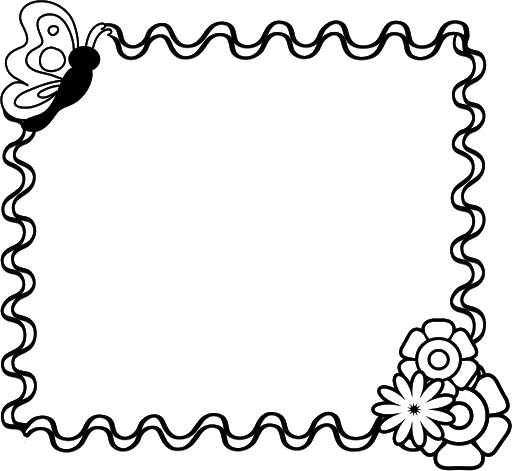 Namig: Rešitev se skriva v črkah IAPKONOPLCAI.